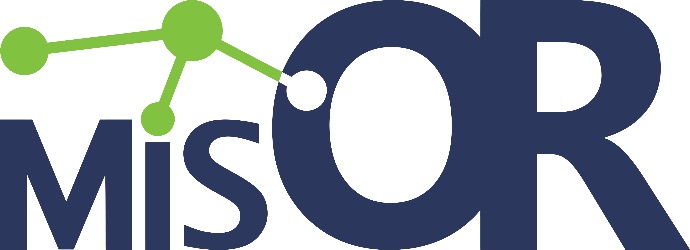 Universität PaderbornFakultät für WirtschaftswissenschaftenDepartment WirtschaftsinformatikManagement Information Systems and Operations Research  <Bachelor-/Master-/Seminararbeit><Titel der wissenschaftlichen Arbeit>von<Name des Autors><Matrikelnummer><Adresse><E-Mail>vorgelegt beiErstkorrektor:<Titel und Name des Erstkorrektors>Zweitkorrektor:<Titel und Name des Zweitkorrektors>Eingereicht am <Abgabedatum>SperrvermerkVom Verfasser zu unterschreiben:Die <Bachelor-/Master-/Seminararbeit> wurde im Rahmen eines laufenden Projektes bei der <Firmenname> durchgeführt. Um eine Geheimhaltung zu gewährleisten, verpflichte ich mich – von Beginn bis mindestens für 5 Jahre nach Abgabe der <Bachelor-/Master-/Seminararbeit> – Veröffentlichungen jeglicher Art der <Bachelor-/Master-/Seminararbeit> oder ihres wesentlichen Inhalts nicht vorzunehmen. Aus diesem Grund muss auch eine Aufnahme eines Exemplars der <Bachelor-/Master-/Seminararbeit> zur Einsicht und Ausleihe in der Bibliothek der Universität Paderborn während des genannten Zeitraums unterbleiben.Ich habe keine Einwände, dass das Thema meiner <Bachelor-/Master-/Seminararbeit> mit meiner Namensnennung in einem Verzeichnis der Hochschule genannt wird.Ort/Datum: .......................................... Unterschrift: ..........................................Von der Fakultät Wirtschaftswissenschaften der Universität Paderborn zu unterschreiben:Aus den oben genannten Gründen verpflichtet sich die Fakultät entsprechend, Veröffentlichungen der <Bachelor-/Master-/Seminararbeit> oder ihres wesentlichen Inhalts nicht vorzunehmen und die <Bachelor-/Master-/Seminararbeit> auch nicht zur Einsicht und Ausleihe in die Bibliothek aufzunehmen.Ort/Datum: .......................................... Unterschrift: ..........................................Vom Betreuer der <Firmenname> zu unterschreiben:Oben genannter Sperrvermerk zur Kenntnis genommen.Ort/Datum: .......................................... Unterschrift: .........................................Eidesstattliche Erklärung:Hiermit erkläre ich an Eides statt, dass ich die vorliegende Arbeit selbstständig, ohne fremde Hilfe und ohne Benutzung anderer als der angegebenen Hilfsmittel angefertigt habe. Die aus fremden Quellen (einschließlich elektronischer Quellen) direkt oder indirekt übernommenen Gedanken, Tabellen, Skizzen, Zeichnungen, bildliche Darstellungen usw. sind ausnahmslos als solche kenntlich gemacht. Die Arbeit ist in gleicher oder ähnlicher Form oder auszugsweise im Rahmen einer anderen Prüfung noch nicht vorgelegt worden.Paderborn, <Abgabedatum eintragen>Abstract – deutsch<Hier den Text der Zusammenfassung in deutscher Sprache eintragen>Stichworte: <Stichworte in deutscher Sprache hier eintragen>Abstract – englisch<Hier den Text der Zusammenfassung in englischer Sprache eintragen>Keywords: <Stichworte in englischer Sprache hier eintragen>{Diese Formatvorlage ist für den einseitigen Druck gemacht, kann aber durch eigene Anpassungen auch für den zweiseitigen Druck benutzt werden.}{Die Verwendung der Formatvorlage entbindet nicht von der Pflicht, sich eigene Gedanken über Aufbau und Aussehen der schriftlichen Ausarbeitung zu machen, sowie die Aktualität und Richtigkeit zu prüfen. Die Vorlage ist nur eine Hilfestellung. Insbesondere sind nicht benötigte Teile der Vorlage zu entfernen, sowie noch zusätzlich benötigte Teile hinzuzufügen.}InhaltsverzeichnisAbkürzungsverzeichnis	IIAbbildungsverzeichnis	IIITabellenverzeichnis	41	Einleitung	11.1	Problematik	11.2	Zielsetzung	11.3	Vorgehensweise	12	Text der Arbeit	32.1	<Titel von Kapitel 2.1 eintragen>	32.1.1	<Titel von Kapitel 2.1.1 eintragen>	33	Zusammenfassung und Ausblick	44	Literaturverzeichnis	5AnhangA1	<Titel von Kapitel A1 eintragen>	A-1A1.1	<Titel von Kapitel A1.1 eintragen>	A-1A2	<Titel von Kapitel A2 eintragen>	A-3A2.1	<Titel von Kapitel A2.1 eintragen>	A-3A3	<Titel von Kapitel A3 eintragen>	A-5A3.1	<Titel von Kapitel A3.1 eintragen>	A-5AbkürzungsverzeichnisMDVSP	Multi Depot Vehicle Scheduling ProblemAbbildungsverzeichnisBild 1.1:   MISOR-Logo	1TabellenverzeichnisTabelle 1.1:	Seitenmaße	1EinleitungProblematik<Text von Kapitel 1.1 eintragen>Zielsetzung<Text von Kapitel 1.2 eintragen>Vorgehensweise<Text von Kapitel 1.3 eintragen>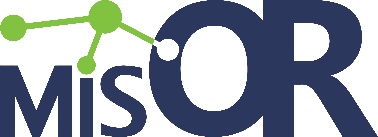 Bild 1.1:   MISOR-Logo Beispiel für die Beschriftung einer Abbildung {Der Text der Beschriftung muss mit einem Tabulator eingerückt werden, damit der Text auch bei mehreren Zeilen bündig ist (selbiges gilt für Gleichungen, Tabellen und Fußnoten).}Tabelle 1.1:	Seitenmaße<Und noch mehr Text hier.>Text der Arbeit<Hier mehrere Kapitel einfügen, z.B. Stand der Forschung, Konzept, Ergebnisse><Titel von Kapitel 2.1 eintragen><Text von Kapitel 2.1 eintragen><Titel von Kapitel 2.1.1 eintragen><Text von Kapitel 2.1.1 eintragen>Zusammenfassung und Ausblick<Zusammenfassende Würdigung der Ergebnisse, Fazit und Ausblick>Literaturverzeichnis[XY00]	<Angabe der Literaturquelle>Anhang<Titel von Kapitel A1 eintragen><Titel von Kapitel A1.1 eintragen>Bild A-1:	<Bilder im Anhang werden mit der Referenz „Bild A-„eingefügt und ebenfalls in der ersten Zeile mit einem Tabulator eingerückt><Titel von Kapitel A2 eintragen><Titel von Kapitel A2.1 eintragen><Titel von Kapitel A3 eintragen><Titel von Kapitel A3.1 eintragen>(Vorname Nachname)BereichMaßeOben2 bis 3 cmUnten2 bis 3 cmInnen3 bis 4 cmAußen2 bis 3 cm